..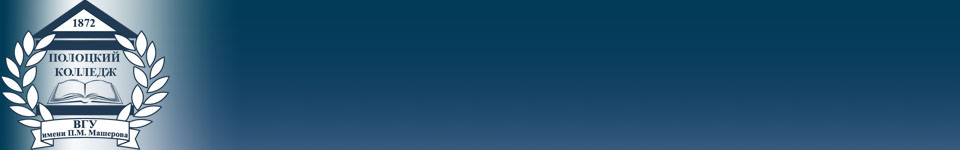 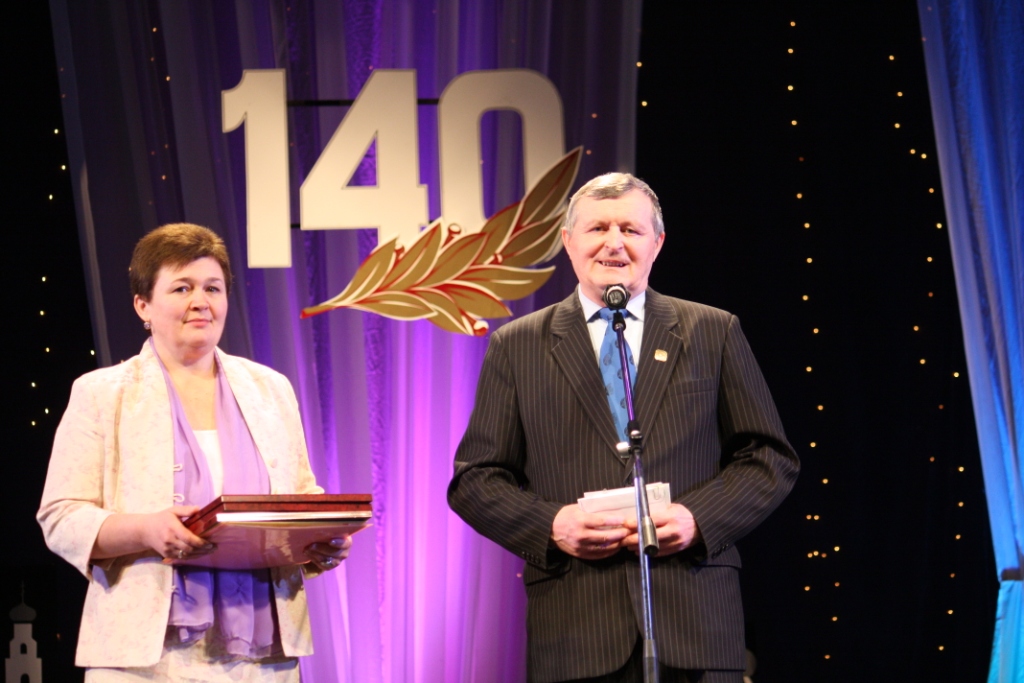 Для защиты профессиональных, трудовых, социально-экономических прав и интересов членов профсоюзной организации между профсоюзным комитетом и администрацией Полоцкого колледжа заключен Коллективный договор на 2016-2019 годы, который  был одобрен на собрании 20 июня 2016 года  и зарегистрирован Полоцким районным исполнительным комитетом 01.07.2016 года № 86/16. 1. Общие положенияОдин экземпляр коллективного договора хранится у Нанимателя, один в Профкоме, один размещен на профсоюзном стенде в преподавательской для постоянного свободного ознакомления с ним работников.  2. Организация, нормирование и оплата труда Распределение объема педагогической нагрузки производится по согласованию с Профкомом. Предварительное распределение объемом педагогической нагрузки на предстоящий учебный год осуществляется до начала трудовых отпусков. Выплата заработной платы производится 2 раза в месяц: 5 и 20 числа. Регулярно выдаются расчетные листки. Очередные отпуска работникам определяются по графику, утвержденному нанимателем по согласованию с профкомом. Отпускные все работники получили своевременно. Издан новый вариант Правил внутреннего трудового распорядка. В полном объеме реализуются полномочия профкома по проведению аттестации педагогических работников. В соответствии с законодательством председатель профкома делегирован в состав аттестационной комиссии. Материальная помощь выплачивается ежемесячно всем  работникам в размере 4% от заработной платы.  Выплата материальной помощи производится приказом директора колледжа по согласованию с профсоюзным комитетом на основании заявления работника с учетом Положения о Материальном стимулировании работников колледжа. 3. Правовое обеспечение трудовых отношений. Развитие социального партнерстваВ рамках социального партнерства согласовываются:- все вопросы, касающиеся нормирования, оплаты труда, материального стимулирования и материальной помощи;- графики отпусков (ст.168 Трудового кодекса Республики Беларусь);- положения о материальном стимулировании и материальной помощи;- график аттестации педагогических работников (Положение об аттестации педагогических работников, п.3.15);- характеристики аттестуемых педагогов (Положение об аттестации педагогических работников, п.3.15);- расторжение трудового договора (контракта) по инициативе нанимателя (п.6, ст.42 Трудового кодекса Республики Беларусь, Коллективный договор);- графики работы (ст.123 Трудового кодекса Республики Беларусь);- учет рабочего времени (ст.133 Трудового кодекса Республики Беларусь).  Свою деятельность профсоюзная организация строит по следующим направлениям: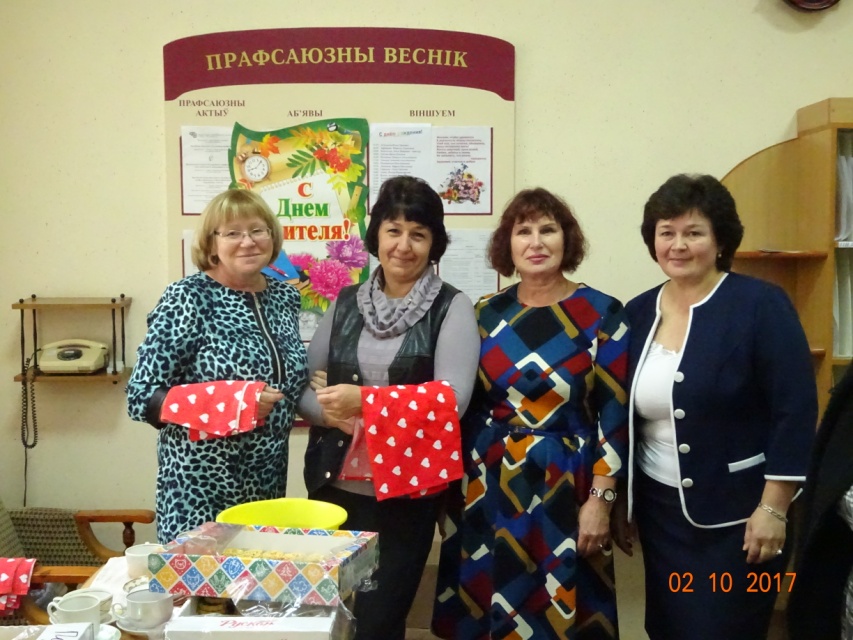 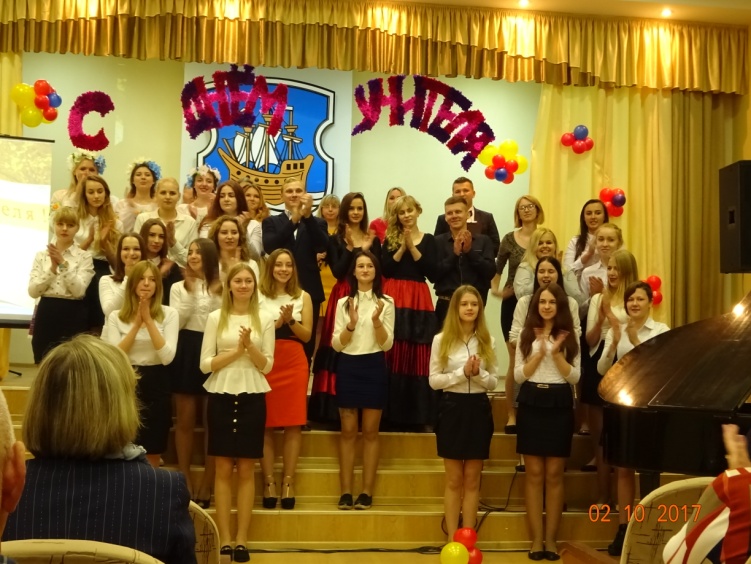 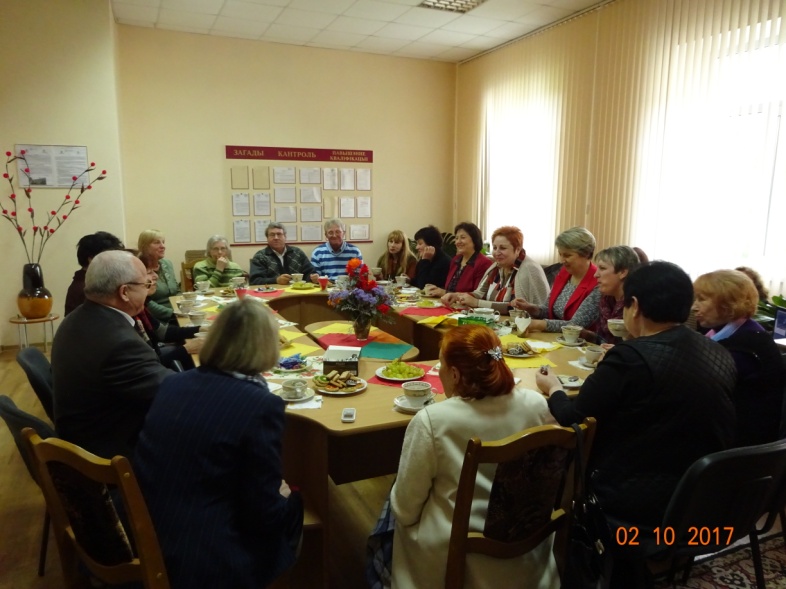 В целях выполнения задач социального партнерства,  члены профкома, в частности председатель профкома, являются членами  комиссий, в том числе:Все это позволяет оперативно решать социально-экономические и другие вопросы, обеспечивает более полную защиту прав и законных интересов членов профсоюзной организации.4. Гарантия занятостиНанимателем обеспечивается полная занятость работников в соответствии с контрактами и квалификацией. Соблюдаются все положения коллективного договора по заключению и продлению контрактов. По итогам  мониторинга применения контрактной формы найма из 155 работников  147 работников работают по контрактной форме найма, что составляет  95% от общего числа работающих. Из них: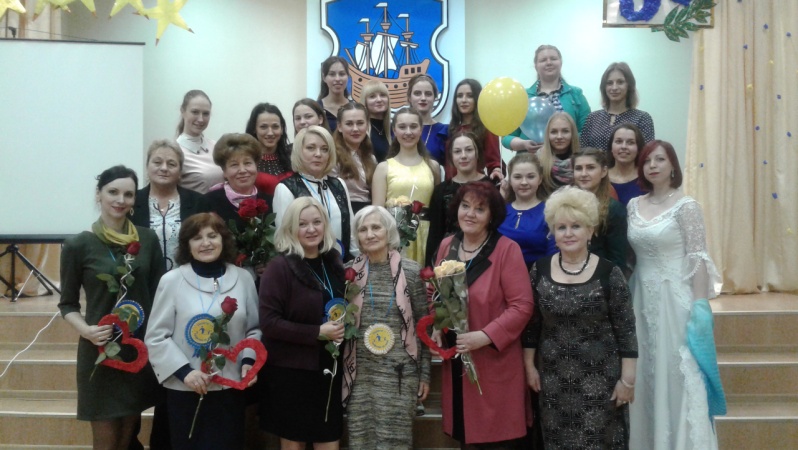 В контрактах предусмотрено повышение тарифной ставки до 5% - 20,4% (30), от 6% до 10% - 29,3% (43), 11%-20% - 20,4% (30), 21% - 30% - 16,3% (24), 31% - 40% - 4.8% (7), 41% - 50% - 8.8% (13).5. Охрана трудаНанимателем обеспечивается в установленные сроки выполнение Плана мероприятий по охране труда, создание на каждом рабочем месте условий труда, соответствующих требованиям безопасности. Капитально отремонтирован этаж Музыкального отделения, выполнены ремонтные работы в общежитии. В целях осуществления общественного контроля профессиональным союзом у нас есть общественные инспекторы по технике безопасности и охране труда Дрозд Елена Ивановна, Михайлов Геннадий Никитович, Шарапова Татьяна Николаевна, Шеститко Ирина Владимировна. Разработана программа проведения внутренних аудитов. В колледже проводится работа по соблюдению норм, правил и инструкций по охране труда.Все работники колледжа своевременно проходят периодический медицинский осмотр.6. Социальные гарантии, жилищно-бытовые условия, охрана здоровья и организация отдыха работниковСтороны содействуют организации отдыха, санаторно-курортного лечения работников.Профсоюзный комитет поздравляет коллектив со всеми значимыми годовыми  праздниками: 23 февраля, 8 Марта, Днем знаний, Днем учителя, Днем пожилого человека, Новым годом. 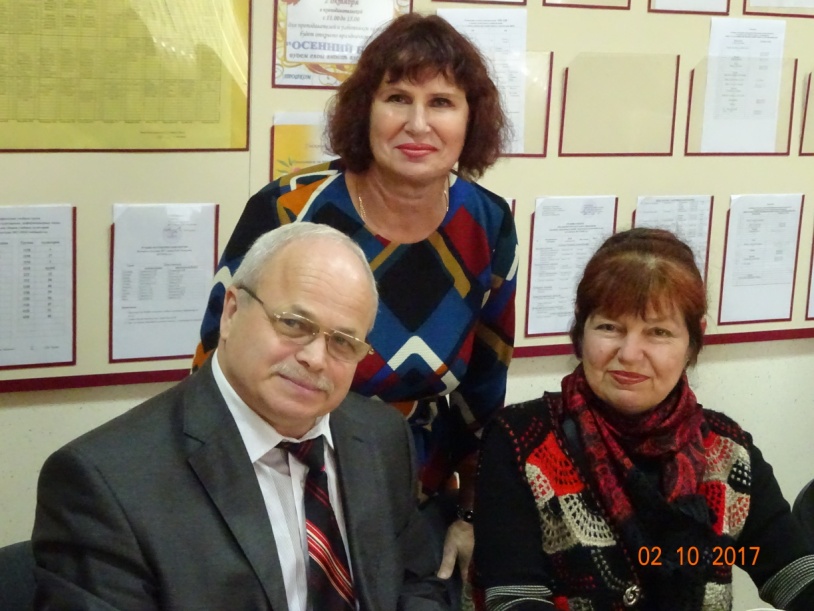 Профком оказывает материальную помощь членам профсоюза из профсоюзного бюджета. Ежегодно в летний период  оказываем материальную помощь на удешевление стоимости путевок на оздоровление детей в загородных лагерях, на подготовку первоклассников к учебному году. За январь-август 2017 года было выплачено:- на оздоровление членов профсоюза – 199,0 рублей;- на оздоровление детей членов профсоюза – 690,0 рублей(приказом директора выплачено 276,00 рублей на удешевление путевок в летние оздоровительные лагеря);- на подготовку детей к школе – 299,0 рублей (приказом директора по согласованию с профкомом выплачено на приобретение школьных принадлежностей для детей-первоклассников 207,00 рублей;- на проведение культурно-массовых мероприятий – 505,0 рублей (оплачены билеты на концерт ансамбля танца, музыки и песни «Талака», на праздничный концерт «Музыкальный репортаж», посвященный 100-летнему юбилею районной газеты «Полоцкий вестник», участие группы «Music fly» в Республиканском профсоюзном конкурсе творчества трудовых коллективов «Новые имена Беларуси -2017»;- материальной помощи по семейно-бытовым обстоятельствам (рождение детей, на приобретение дорогостоящих лекарств, протезирование зубов, в связи с юбилейными датами членов профсоюза – 1432, 02 рублей;- на поздравление женщин 8 Марта- 514,71 рубля, на поздравление мужчин 23 февраля – 59,85 рубля;- на поздравление с юбилейными датами членов коллектива и ветеранов труда  – 232, 18 рублей;- поздравление новых членов коллектива с началом работы в нашем коллективе – 48,07 рублей;- на совместное чаепитие ветеранов труда и преподавателей, работников колледжа в импровизированном кафе «Осенний блюз» - 266,16 рубля.Разработан план совместных мероприятий Полоцкого колледжа ВГУ имени П.М.Машерова и Первичной организации профсоюза сотрудников Полоцкого колледжа ВГУ имени П.М.Машерова по выполнению комплекса мер по реализации в системе ФПБ основных положений Программы социально-экономического развития Республики Беларусь на 2016-2020 годы.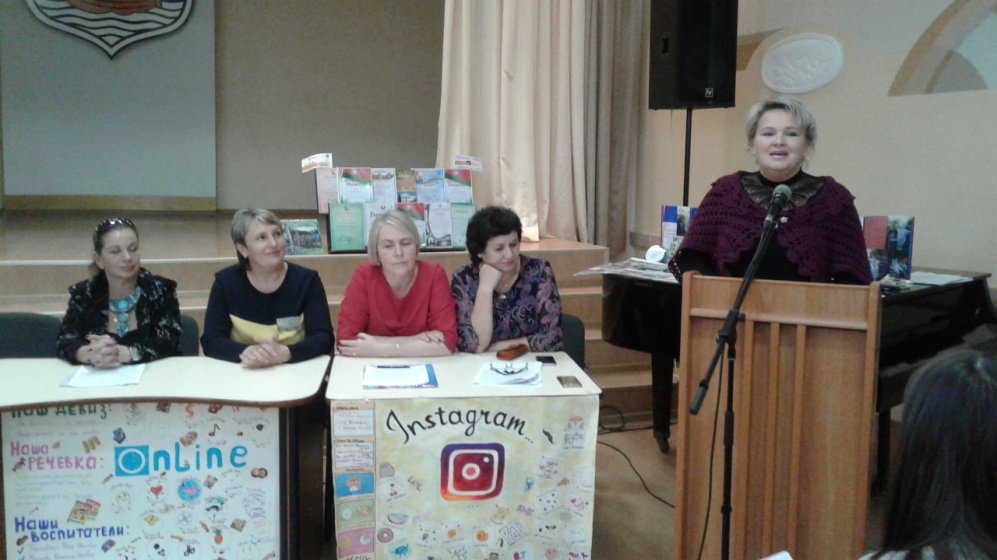 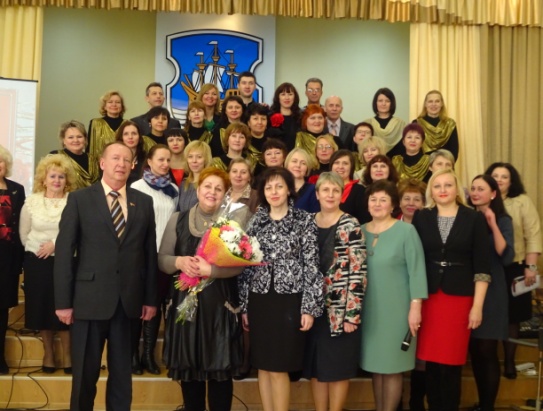 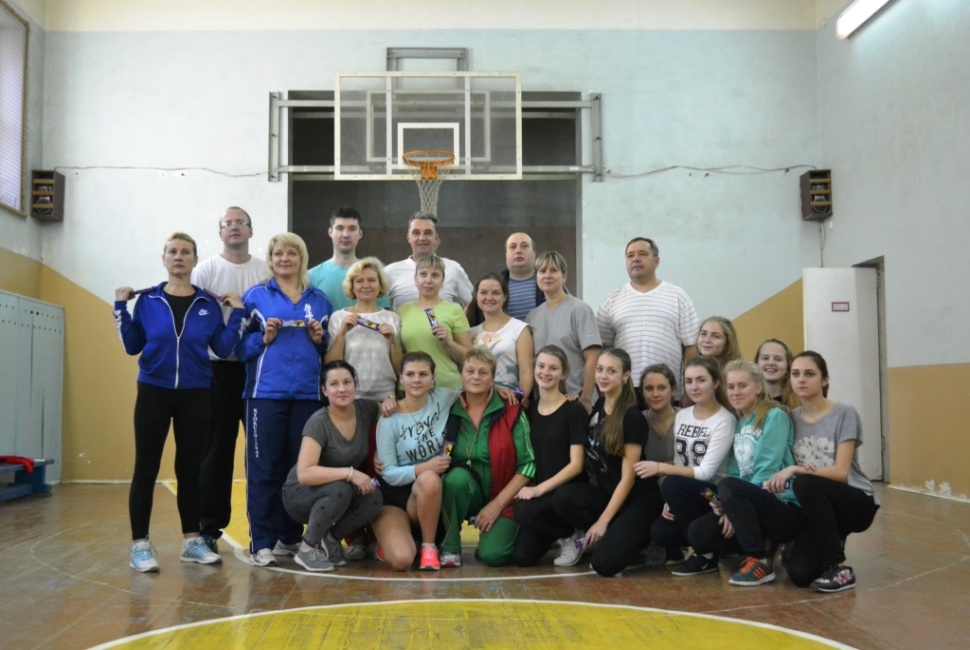 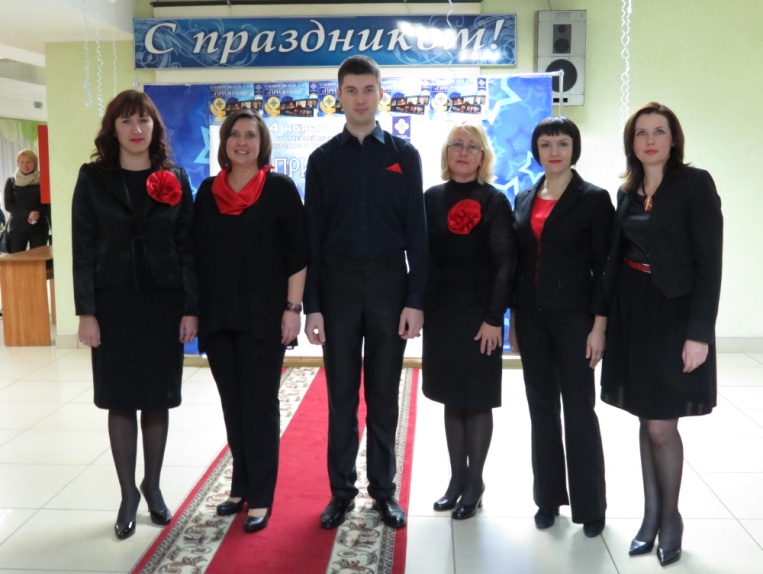 